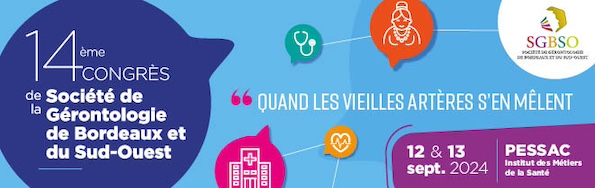  PRÉSENTATION DE POSTER Formulaire de soumissionMerci de renvoyer ce formulaire complété et accompagné d’un résumé avant le 31 juillet 2024 à : mp.challier@orange.fr 
Auteur principal (titre, prénom, nom) :Co-auteur/s (titres, prénoms, noms) :Coordonnées de l’auteur principal :   Titre :			Prénom : 				Nom :	Hôpital / Institution : Service : Adresse : Code postal :		                      Ville :					 Téléphone professionnel :					Tél. mobile :E.mail :Titre du poster :Consignes de rédaction :Les résumés devront être soumis en français et enregistrés sous word (police Arial taille 10, titre en lettres minuscules avec majuscule en début de phrase, sauf pour les symboles et/ou abréviations nécessitant d’être en lettres capitales).Ils devront comporter un titre informatif, un texte précis porteur d’informations actualisées avec mention des méthodes employées, quatre mots-clés au maximum ainsi que 3 à 4 références bibliographiques.Le corps du résumé (sans le titre et les auteurs) ne devra pas excéder 2 000 caractères, espaces compris.Mots clés (4 maximum) :Texte (250 à 300 mots soit 2 000 signes espaces compris) :Références bibliographiques (3 à 4) :Calendrier :Date limite de soumission : 31 juillet 2024La sélection des posters sera effectuée par le comité scientifique et d’organisation du congrès. Les résultats seront communiqués aux auteurs par e.mail. Affichage / Modalités pratiques :Les posters seront affichés pendant toute la durée du congrès (des fixations seront disponibles au bureau d’accueil). Les auteurs seront invités à se tenir à proximité de leurs travaux pendant les pause-café de manière à pouvoir les présenter et à échanger avec les participants.Les posters ne devront pas dépasser 80 cm de large par 140 cm de hauteur. Les caractères bâton (Helvetica, Arial…) seront à privilégier.Montage : 	jeudi 12/9 entre 9h et 9h45Démontage : 	vendredi 13/9 à partir de 11h30Modalités d’inscription :
Les auteurs de posters devront s’acquitter des droits d’inscription au congrès. Toutes les informations relatives à la manifestation (programme scientifique, inscription, hébergement...) sont disponibles sur le site Internet : www.congres-sgbso.com.Contact :Marie-Pierre CHALLIER – COMM Santémp.challier @orange.fr /// Mob. : 06 82 08 35 45